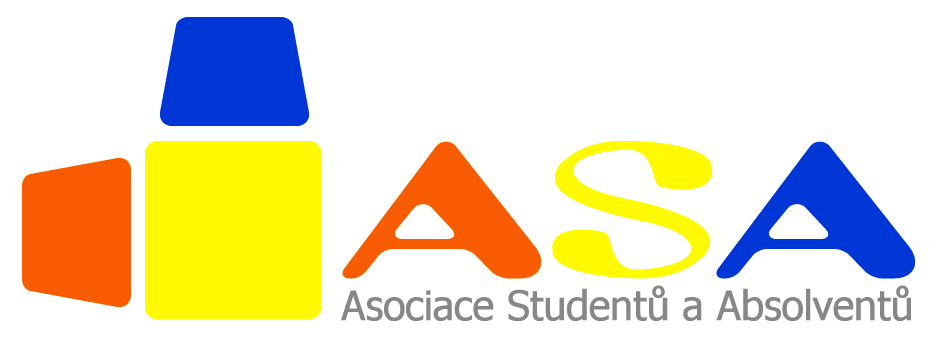 Tisková zprávaStudie TOP Zaměstnavatelé 2020: Skupina ČEZ je opět nejžádanějším zaměstnavatelem vysokoškoláků12. února 2020 – Známe TOP Zaměstnavatele 2020. V již 9. ročníku této prestižní studie hlasovalo 11 491 studentů českých vysokých škol. JASNOU VOLBOU, tedy vítězem napříč obory, je pro české vysokoškoláky Skupina ČEZ. Nejlepší technici chtějí pracovat ve Skupině ČEZ, právníci v advokátní kanceláři HAVEL & PARTNERS, ekonomové ve společnosti KPMG a lékaři & farmaceuti ve společnosti Zentiva. SKOKANEM ROKU se stala společnost Kiwi.com.„Mezi umístěnými společnostmi na prvních místech není ani letos příliš změn a překvapení, můžeme tedy konstatovat, že TOP 5 v každé oborové kategorii je poměrně stabilní. Je zřejmé, že na českém trhu dominují silné značky, které jsou atraktivní nejen pro své zákazníky, ale zejména pro své budoucí zaměstnance. Nejsilnější pozici JASNÉ VOLBY letos získala Skupina ČEZ a je tedy z našeho pohledu jednou z nejstabilnějších zaměstnavatelských značek na českém trhu. Kromě stálic mezi vítězi a umístěnými na bedně se letos objevuje rostoucí trend českých IT zaměstnavatelů, kteří posilují v mezinárodní konkurenci.“ řekl k výsledkům Jakub Hořický, ředitel studie TOP Zaměstnavatelé.„Nejžádanější firmy na trhu se sice potýkají s historicky nejnižší nezaměstnaností, ale i tak si mohou mezi talentovanými uchazeči vybírat, podmínkou ale je, že je dokáží zaplatit. Růst očekávaných nástupních mezd absolventů VŠ tedy není překvapením. Tři čtvrtiny z nich očekávají, že si po získání vysokoškolského diplomu vydělají až 40 000 Kč hrubého měsíčně. To oproti loňsku činí opět nárůst zhruba o 10 %,“ dodává Hořický.„Spolupráci s vybranými vysokými školami se věnujeme už více než 10 let s cílem přesvědčit studenty o tom, že Skupina ČEZ je ideální volbou ve chvíli, kdy se budou rozhodovat, kam pokračovat po skončení studia. Úspěch v anketě TOP Zaměstnavatelé je pro nás příjemnou odměnou za množství energie, kterou do naší práce investujeme, a máme z něj obrovskou radost. Chtěli bychom proto moc poděkovat všem, kteří pro značku Skupina ČEZ hlasovali, a věříme, že je budeme moci v budoucnu přivítat jako naše nové kolegy a kolegyně,“ okomentoval výsledky Martin Máca, Vedoucí útvaru strategický nábor ve Skupině ČEZ.Tabulka: výsledky hlasování studentů s nejlepšími studijními výsledky dle studijního zaměřeníŽebříček TOP zaměstnavatelů oborových kategorií sestavený 11 491 vysokoškoláky.Tabulka: výsledky hlasování všech 11 491 studentů vysokých škol v jednotlivých průmyslových odvětvíchTabulka: Ocenění za nejvíce získaných hlasů, výsledky hlasování všech 11 491 respondentů bez ohledu na studijní zaměření a studijní výsledkyKonecO Asociaci studentů a absolventůAsociace studentů a absolventů je nezisková organizace. Jejím cílem je umožnit svým členům osobnostní i profesní rozvoj díky aktivnímu zapojení do různých projektů. Předmětem činnosti je realizace projektů od prvotního nápadu, přes fázi příprav, uskutečnění, až po fázi vyhodnocení. V letošním roce oslaví Asociace 12 let své existence, a tedy více než celou dekádu znalostí, zkušeností a know-how v oblastech HR marketingu a Employer Brandingu přímo na míru trhu v České republice. Svými aktivitami za tyto roky již zasáhla stovky tisích studentů od středních škol, přes ty vysokoškolské až po absolventy a úspěšné manažery.DatumKontakt12. února 2020
Ing. Jakub Hořický, ředitel studie TOP Zaměstnavatelé tel.: +420 724 374 264e-mail: reditel@topzamestnavatele.cz Počet stran3Speciální kategorieSpeciální kategorieJASNÁ VOLBA – Skupina ČEZPRÁVNÍKHAVEL & PARTNERSOcenění za absolutně nejvíce hlasů bez ohledu na obor studia a studijní zaměřeníTECHNIKSkupina ČEZSKOKAN ROKU – Kiwi.comEKONOMKPMG Česká republikaOcenění za největší posun v hodnocení, výsledky hlasování všech 11 491 respondentů bez ohledu na studijní zaměření a studijní výsledkyFARMACEUT & LÉKAŘZentivaOcenění za největší posun v hodnocení, výsledky hlasování všech 11 491 respondentů bez ohledu na studijní zaměření a studijní výsledkyOborová kategorie1. místo2. místo3. místo4. místo5. místoAdvokátní kancelářHAVEL & PARTNERSAK Brož & Sokol & NovákDentonsAllen & OveryPRK Partners1. místo2. místo3. místo4. místo5. místoAutomobilový & Strojírenský průmyslŠKODA AUTOSiemens, s.r.o.Hyundai Motor Manufacturing CzechŠKODA TRANSPORTATION a.s.BoschAutomobilový & Strojírenský průmysl6. místo7. místo8. místo9. místo10. místoAutomobilový & Strojírenský průmyslHoneywell Česká republikaABB Česká republikaValeoContinental Automotive Czech Republic s.r.o.GE Aviation Czech1. místo2. místo3. místo4. místo5. místoBankovnictví & InvesticeKomerční bankaČeská spořitelnaČSOBAir BankMONETA Money Bank1. místo2. místo3. místo4. místo5. místoEnergetika & Plynárenství & Petrochemický průmyslSkupina ČEZskupina UnipetrolE.ON Česká republika,
s. r. o.ČEPSBOHEMIA ENERGY entity s.r.o.1. místo2. místo3. místo4. místo5. místoInformační technologieSeznam.cz, a.s.AvastMicrosoftIBM Česká republikaKiwi.comInformační technologie6. místo7. místo8. místo9. místo10. místoInformační technologieTietoEVRY Czech RepublicRed Hat Czech s.r.o.UnicornSAPCGI IT Czech Republic s.r.o1. místo2. místo3. místo4. místo5. místoObchodIKEA Česká republikaLidl Česká republika v.o.s.Alza.cz, a. s.Kaufland Česká republika v.o.s.MAKRO Cash & Carry1. místo2. místo3. místo4. místo5. místoPojišťovnictvíGenerali Česká pojišťovnaAllianz pojišťovnaVšeobecná zdravotní pojišťovna České republikyKooperativa pojišťovna, a.s., Vienna Insurance GroupNN Group1. místo2. místo3. místo4. místo5. místoPoradenství & Audit & DaněKPMG Česká republikaDeloitte Česká republikaEYPwC Česká republikaThe Boston Consulting Group (BCG)1. místo2. místo3. místo4. místo5. místoPohostinstvíStarbucksHiltonMcDonald’s ČR spol. s r.o.Tchibo Praha, spol. s r.o.Bageterie Boulevard1. místo2. místo3. místo4. místo5. místoReality & DevelopmentPenta Real EstateCENTRAL GROUP a.s.Trigema a.s.FINEP HOLDINGCBRE1. místo2. místo3. místo4. místo5. místoSpotřebitelský průmyslL'OréalCoca-Cola HBC Česko a SlovenskoPlzeňský PrazdrojHEINEKEN Česká republika, a.s.Nestlé ČeskoOborová kategorie1. místo2. místo3. místo4. místo5. místoStavebnictvíSTRABAGMetrostav a.s.EUROVIA CSSkanskaSaint-Gobain Česká republika1. místo2. místo3. místo4. místo5. místoTelekomunikaceT-Mobile Czech RepublicVodafone Czech Republic a. s.O2 Czech RepublicČeské RadiokomunikaceČD - Telematika a.s.1. místo2. místo3. místo4. místo5. místoFarmacie & ZdravotnictvíZentivaFakultní nemocnice v MotoleBayerFakultní nemocnice BrnoFakultní nemocnice Hradec KrálovéSpeciální kategorie - HR marketingSpeciální kategorie - HR marketingKariérní webŠKODA AUTO (www.skoda-kariera.cz)Kariérní videoRohlík.cz (IT v Rohlíku)LinkedInLidl Česká republika v.o.s.InstagramSeznam.cz, a.s.FacebookŠKODA AUTO (Škoda Auto Kariéra)